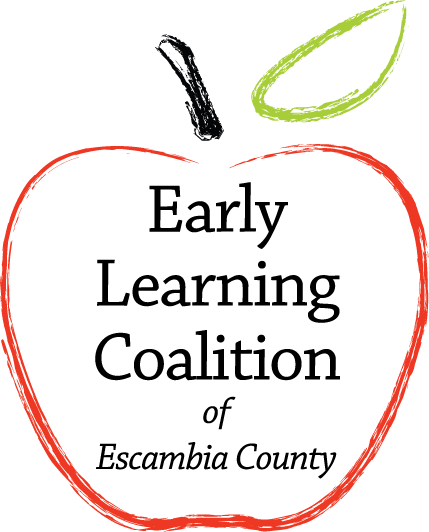 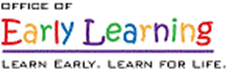 Please complete this form for each adult in the household.Applicant #1Name: _____________________________________ SSN# ___________________________Place of Employment/Activity/School:________________________________________________Address: _________________________________________________________Supervisor Name: _____________________________________ Phone #: _______________Does your work schedule vary? _______ Are you asked to work extra hours or days? _______Are you at work more than 9 hours a day?  _______yes, _______no, _______ sometimesDo you work nights/weekends? ________        I normally work _________ hours per week. Days and Hours I normally work/activity/school each week are: Applicant #2Name: _____________________________________ SSN# ______________Place of Employment/Activity/School:_____________________________________________Address: _________________________________________________________Supervisor Name: _____________________________________ Phone #: _______________Does your work schedule vary? ______ Are you asked to work extra hours or days? ________Are you at work more than 9 hours a day?  _______yes, _______no, _______ sometimesDo you work nights/weekends? ________        I normally work _________ hours per week. Days and Hours I normally work/activity/school each week are: I understand that my school readiness services are in part based on my employment or qualifying work activity. If a change occurs you must notify the Early Learning Coalition within 24 hours of the change, and submit documentation within 48 hours on employer letterhead. The name of the supervisor, or company contact, and phone number at which they can be contacted must be provided, as the Coalition will verify the changes. The documentation may be submitted in person, via fax, or scanned and emailed to SReligibility@elcescambia.org.If I fail to report such changes, services for my child may be terminated.Parent/Guardian signature: ______________________________   Date: ______________Eligibility Services Specialist: _____________________________  Date: ______________Authorized hours of care per week (including transportation):_________________ ExampleSunMonTueWedThuFriSatMon6AM – 4PMExampleSunMonTueWedThuFriSatMon6AM – 4PM